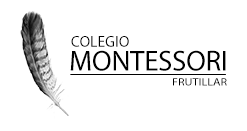 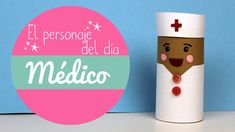 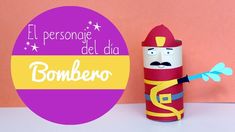 Conversa con los niños acerca de: ¿ qué hace la mamá en el trabajo?¿ qué hace la papá en el trabajo?¿qué tipos de trabajos observas cuando vas al supermercado, bencinera, restaurant, playa, etc.?Para hacer más entretenida esta conversación acerca de los oficios y profesiones, pueden realizar el siguiente trabajo manual:Materiales: -Cilindro de cartón (papel higiénico o toalla nova)-Papeles de colores-Tijeras-Pegamento-LanaPaso a pasoTomamos el cono (cilindro de cartón) y lo forramos  con cartulina de color o pintamos con témpera para darle forma del  oficio o profesión que más nos guste.¡Pueden hacer el que quieran!